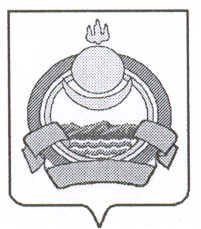 СОВЕТ ДЕПУТАТОВ   муниципального образования городского поселения «Поселок Онохой» Заиграевского Района Республики Бурятия Республика Бурятия, Заиграевский  район, п.Онохой, ул. Гагарина 11,  тел. 8(30136)56-2-59  РЕШЕНИЕ                                 «21»  февраля  2018г.                                                                        № 102   О разрешении  администрации  муниципального образования городского поселения «Поселок Онохой»  на прием безвозмездно в муниципальную собственность  земельного участка  находящегося в государственной  собственности  Республики Бурятия.Рассмотрев перечень имущества, представленный Министерством имущественных и земельных отношений Республики Бурятия, на основании Федерального закона от 06.10.2003 г. № 131-ФЗ «Об общих принципах организации местного самоуправления в Российской Федерации»,  Закона Республики Бурятия от 24.02.2004 г. №637-III «О передаче объектов государственной собственности Республики Бурятия в иную государственною или муниципальную собственность и приеме объектов иной государственной или муниципальной собственности в государственную собственность Республики Бурятия или собственность муниципальных образований в Республике Бурятия»,  руководствуясь  Уставом  муниципального образования  городского поселения «поселок Онохой»,  Совет депутатов муниципального образования городского поселения «поселок Онохой» решил:Разрешить администрации муниципального образования городского поселения «поселок Онохой» принять безвозмездно в муниципальную собственность муниципального образования городского поселения «поселок Онохой» следующее имущество находящееся в государственной собственности Республики Бурятия согласно перечню /Приложение/Администрации муниципального образования городского поселения  «поселок Онохой» произвести необходимые действия по оформлению документов.Разместить настоящее решение на официальном сайте администрации муниципального образования  городского поселения «Поселок Онохой» в сети Интернет.Настоящее решение вступает в силу с момента его принятия.Контроль за исполнением настоящего решения возложить на постоянную комиссию  Совета депутатов муниципального образования городского поселения «Поселок Онохой» по вопросам муниципальной собственности.Глава МО ГП «Поселок Онохой»                                                                     Е.А.СорокинПриложениеК решению Совета депутатовМуниципального образованияГородского поселения «Поселок Онохой»от «21» февраля 2018г.   № 102 ПереченьПринимаемого  имущества из государственной собственности Республики БурятияВ собственность муниципального  образования городского поселения «Поселок Онохой»№п/пНаименование объектаАдрес местоположения имуществаИндивидуализирующие характеристики имущества1.Земельный участокРоссия Республика Бурятия Заиграевский район, пгт Онохой, ул. Подгорная б/нПлощадь11740 кв.м. кадастровый номер 03:06:220176:25